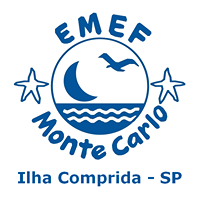 ESCOLA MUNICIPAL DE ENSINO FUNDAMENTAL MONTE CARLOPLANEJAMENTO ESCOLAR 2018MATEMÁTICA - 6º anoMATEMÁTICA - 6º anoBim.ConteúdosHabilidades1ºNúmerosNúmeros naturais• Múltiplos e divisores• Números primos• Operações básicas (+, –, . , ÷)• Introdução às potênciasFrações• Representação• Comparação e ordenação• Operações• Compreender as principais características do sistema decimal: significado da base e do valor posicional• Conhecer as características e propriedades dos números naturais: significado dos números primos, de múltiplos e de divisores• Saber realizar operações com números naturais de modo significativo (adição, subtração, multiplicação, divisão,potenciação)• Compreender o significado das frações na representação de medidas não inteiras e da equivalência de frações• Saber realizar as operações de adição e subtração de frações de modo significativo2ºNúmeros/RelaçõesNúmeros decimais• Representação• Transformação em fração decimal• OperaçõesSistemas de medida• Medidas de comprimento, massa ecapacidade• Sistema métrico decimal: múltiplos esubmúltiplos da unidade• Compreender o uso da notação decimal para representar quantidades não inteiras, bem como a ideia de valor posicional• Saber realizar e compreender o significado das operações de adição e subtração de números decimais• Saber transformar frações em números decimais e vice-versa• Saber realizar medidas usando padrões e unidades não convencionais; conhecer diversos sistemas de medidas• Conhecer as principais características do sistema métrico decimal: unidades de medida (comprimento, massa, capacidade) e transformações de unidades3ºGeometria/RelaçõesFormas geométricas• Formas planas• Formas espaciaisPerímetro e área• Unidades de medida• Perímetro de uma figura plana• Cálculo de área por composição e decomposição• Problemas envolvendo área e perímetro de figuras planas• Saber identificar e classificar formas planas e espaciais em contextos concretos e por meio de suas representações emdesenhos e em malhas• Saber planificar figuras espaciais e identificar figuras espaciais a partir de suas planificações• Compreender a noção de área e perímetro de uma figura, sabendo calculá-los por meio de recursos de contagem e de decomposição de figuras• Compreender a ideia de simetria, sabendo reconhecê-la em construções geométricas e artísticas, bem comoutilizá-la em construções geométricas elementares4ºNúmeros/RelaçõesEstatística• Leitura e construção de gráficos e tabelas• Média aritmética• Problemas de contagem• Compreender informações transmitidas em tabelas e gráficos• Saber construir gráficos elementares (barras, linhas, pontos) utilizando escala adequada• Saber calcular, interpretar e utilizar informações relacionadas às medidas de tendência central (média, mediana, moda)• Saber utilizar diagramas de árvore para resolver problemas simples de contagem• Compreender a ideia do princípio multiplicativo de contagemEstratégiasRecursosAvaliação